Дневник общего проекта по технологии и литературному чтению.(внутри учебной деятельности как логическое завершение учебных тем, но имея практическую направленность, проект выходит за рамки учебного процесса)Тема: «Книжка-малышка. Пословицы».Цели и задачи:1.Познакомить учащихся с процессом изготовления книжки-малышки.2.Развивать чертежные навыки, умение выполнять разметку по линейке.3.Воспитывать бережное отношение к книге, описание трудности этого процесса.4.Знакомство с историко-культурным наследием России, при помощи изучения устного народного творчества- пословиц.5.Освоение и осмысление этапов проектной деятельности.6.Реализация принципа: от деятельности под контролем учителя к самостоятельному выполнению проекта.Планируемые результаты:1.Научатся создавать книжку-малышку, выполнять разметку по линейке, анализировать и оценивать свою работу.2.Познакомятся с правилами безопасного и рационального труда.3.Научатся осуществлять познавательную и личностную рефлексию.4.Самоконтроль и корректировка хода работы и конечного результата.5.В процессе работы решается задача речевого развития, выработка навыка анализа и планирования работы. План проекта:1.Коллективное составление плана проекта.2.Создание групп по интересам:-пословицы о труде-пословицы о дружбе-пословицы о добре и зле-пословицы про учение3.Создание собственного продукта в группе.4.Обязательная помощь и участие родителей в реализации проекта.5.Защита проектов.Сроки проекта : 14.11.2014-28.11.2014Работа в группах:-изготовление книжки-подбор пословиц по теме (с помощью родителей и Интернета)-создание продуктаПродукт: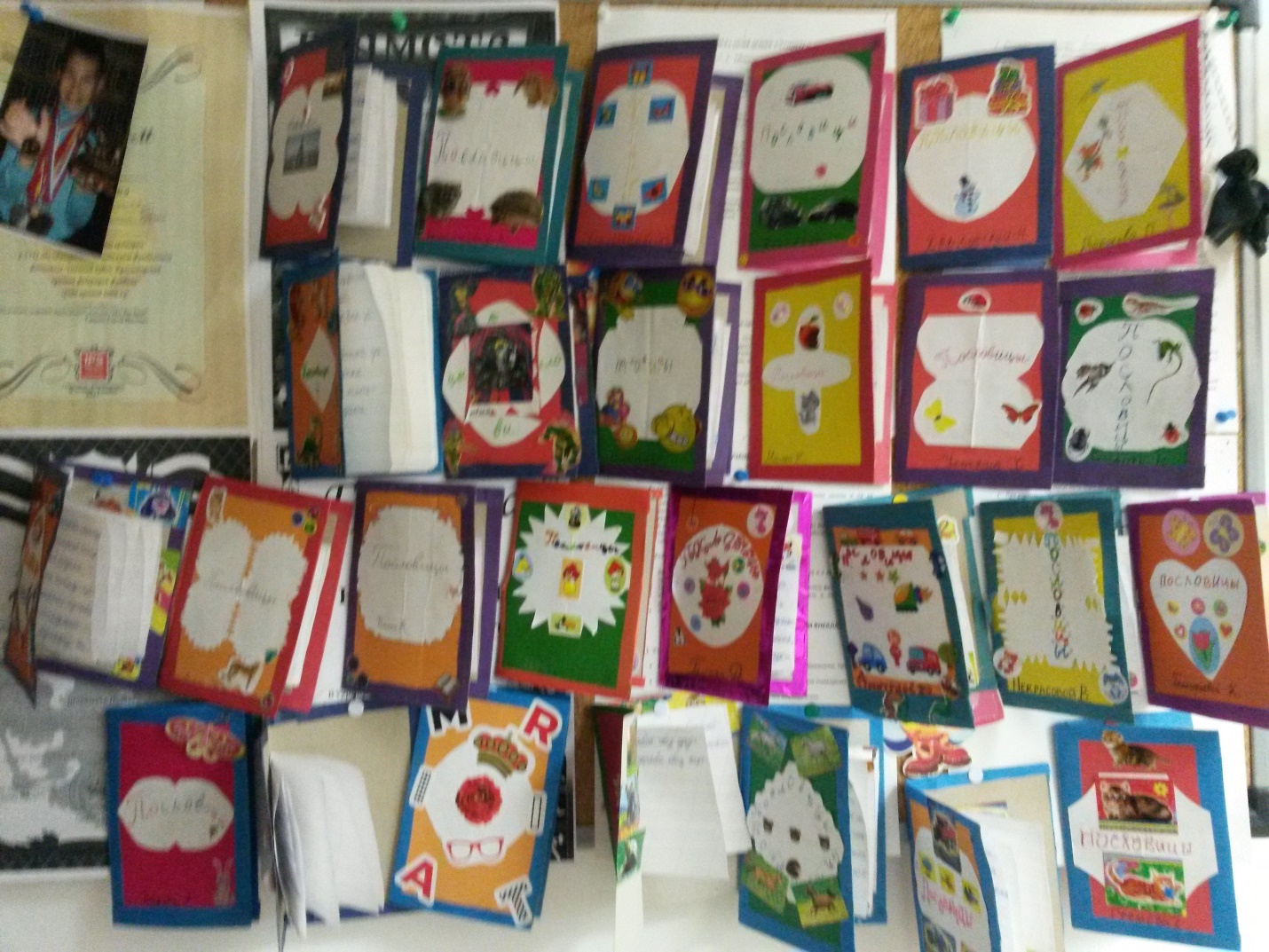 